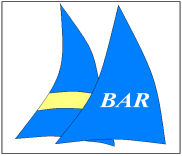  Na osnovu člana 135. i 136. Zakona o privrednim društvima („Sl. list. CG“ 65/20 i 146/21) i čl.18. i 39. Statuta AD Marina Bar, Odbor direktora saziva  XXII  REDOVNU  SKUPŠTINU  AKCIONARA                                                        AD  MARINA BAR           za dan 30. jun 2023. godine u 10:00 časova, u prostorijama Barske plovidbe AD, Putnički terminal,  Bar.         Za Skupštinu je predložen sljedeći:                                                                D N E V N I   R E DOtvaranje Skupštine (Upoznavanje sa Jedinstvenim spiskom akcionara AD Marina Bar,dostavljenim iz CKDD);                                          Usvajanje Zapisnika sa vanredne sjednice Skupštine akcionara, održane 13.03.2023.godine;Razmatranje i usvajanje Godišnjih finansijskih iskaza Društva za 2022. godinu sa Izvještajem o poslovanju, Izvještajem menadžmenta  i Izvještajem o radu Odbora direktora;  Razmatranje Izvještaja nezavisnog revizora o izvršenoj reviziji Finansijskih iskaza Društva za 2022.godinu;Donošenje odluka o razrješenju i izboru članova Odbora direktora; Donošenje odluke o utvrdjivanju visine naknade za rad članovima Odbora direktora;Donošenje odluke o imenovanju revizora za 2023. godinu.             Skupština akcionara donosi odluku većinom glasova prisutnih ili zastupanih akcionara, od kvoruma koji čini najmanje polovina ukupnog broja akcija sa pravom glasa. Izbor članova Odbora direktora vrši se putem glasačkih listića, po tzv. kumulativnom principu.             Identifikacija i evidencija akcionara izvršiće se prije održavanja sjednice Skupštine, i to akcionara putem lične isprave, a punomoćnika sa ovjerenim punomoćjem u skladu sa zakonom.            Materijal za XXII redovnu Skupštinu AD staviće se na uvid akcionarima, u sjedištu Društva, ul. Obala 13 jula bb, Bar, svakog radnog dana (u toku radnog vremena). Informacije u vezi sa XXII redovnom Skupštinom akcionara dostupne su na internet adresi: www.marina-bar.me Kontakt telefon za dodatne informacije je  030/315-166.                                                                                               Predsjednik   Odbora  direktora                                                                                                     Muamer Raščić, dipl.ecc